Publicado en  el 05/01/2017 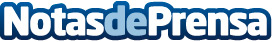 Parque Científico y Tecnológico de Cáceres, creación de 500 empleosEl Parque Científico y Tecnológico de Cáceres, con una superficie de cinco mil metros cuadrados, está a punto de completar el recinto con la incorporación de una nueva empresa que se unirá a las tres que existen en la actualidad y en las que trabajan más de 500 personas, en su mayoría profesionales con alta cualificación para el desarrollo de proyectos tecnológicosDatos de contacto:Nota de prensa publicada en: https://www.notasdeprensa.es/parque-cientifico-y-tecnologico-de-caceres Categorias: Extremadura Innovación Tecnológica http://www.notasdeprensa.es